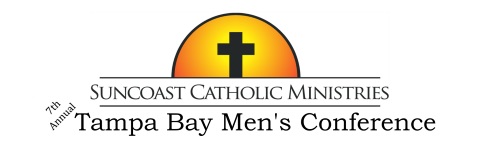 Men: This conference is a “don’t miss” opportunity to deepen your faith!Fathers, encourage your sons to go. Sons, encourage your dads to go and take you with them. The Conference promises to be challenging, soul-searching, and uplifting – a day that will help you find the peace, order and direction so often missing in life.“Living the Faith” The 7th Annual Tampa Bay Men’s ConferenceFeaturing Dr. Scott Hahn, Fr Bill Casey and Artie Boylewith Mass celebrated by Bishop Gregory ParkesSaturday, February 18thHiggins Hall at St Lawrence Catholic Church, TampaTickets include lunch and free parkingCost is $40 per person with Father/Son combo tickets at two for $40For tickets or more information visit www.suncoastcatholicministries.comor e-mail info@suncoastcatholicministries.com